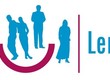 Studiemiddag Systemisch werken     binnen de sociale psychiatrieDonderdag 20 april 2017 13.00-16.30 uurLocatie : Treslinghuis  Klaprooslaan 120  9713 SW GroningenTijdens deze studiemiddag zal het werken met en binnen systemen centraal staan. Het netwerk speelt in de huidige tijd in toenemende mate een belangrijke rol. Familie, vrienden en andere direct betrokkenen, zijn bij hulpverleners beter in beeld dan ooit. Maar werkt dat dan ook? Wat zijn versterkende krachten en hoe gaan we om met valkuilen die op de loer liggen? Deze middag willen we vanuit de systeemgedachte met elkaar in gesprek komen, waarbij drie sprekers ons op weg gaan helpen. Het is de bedoeling dat we deze middag met en van elkaar kunnen leren. De praktijk staat centraal! Programma12.00 uur  inloop met broodje en soep13.00 uur  start, korte introductie voorzitter13.15-14.00 Rikus Knegtering “Systeem denken in de psychiatrie”Het Systeem-denken binnen gezinsgesprekken is de laatste jaren steeds verder ontwikkeld vanuit o.a. de algemene systeem theorie en modellen uit de cybernetica. Er zal een interactieve bijeenkomst worden gehouden waarin de historie, filosofie en belangrijkste richtingen van de systeemtheorie, worden belicht, toegepast op het dagelijks werken met mensen en hun omstanders. Het geheel zal ondersteund worden met praktische voorbeelden die toepasbaar zijn in de algemene praktijk.14.00-14.45 Kees Verduijn “Contextueel werken binnen de sociale psychiatrie: herstelmogelijkheden van het sociale weefsel van de patiënt.” Hoe kan binnen het veld van de sociale psychiatrie verbindend gewerkt worden? Langdurig psychiatrische klachten brengen mensen regelmatig in een sociaal isolement. Sociale gemeenschappen als familie en buurt, die ook bronnen van betekenis kunnen zijn, raken op de achtergrond en in een vergeethoek. De contextuele hulpverlening richt zich op de bronnen.14.45-15.15 Pauze15.15-16.00 Gert Schout “ Veréénde Kracht. Naar een andere kijk op helpen”Een meewerkend netwerk is effectiever dan een briljante hulpverlener’, zo stellen Pieter Hilhorst en Jos van der Lans. Oog krijgen voor de sociale hulpbronnen van cliënten blijkt moeilijk, laat staan ze te benutten. Ondanks de belangstelling voor familiebeleid, voor triadisch werken, voor de familie als bondgenoot, voor Resource Group Assertive Community Treatment (RACT), blijkt het ook in de ggz moeilijk om oog te krijgen voor de sociale hulpbronnen van cliënten, laat staan ze te benutten. Hoe kan dat? In deze bijdrage vraagt Gert Schout zich af of de versmalling van de psychiatrie tot klinische psychiatrie een uitloper is van het maakbaarheidsoptimisme uit de 19e eeuw. Daarbij komen vragen aan bod over het verschil tussen helpen en verhelpen. Moeten alle hulpverleners community organisers worden?16.00-16.30 Discussie met sprekersKOM EN DEEL UW DESKUNDIGHEID, ZORGEN EN OPLOSSINGSRICHTINGEN!We rekenen op een breed publiek. Vanuit de GGZ en vanuit de WIJK!Accreditatie is aangevraagd voor Maatschappelijk Werkenden, SPV’n, Verpleegkundig Specialisten, Psychiaters en Systeemtherapeuten. Kosten: 25 euro, te voldoen ’s middags aan de zaalAANMELDING: via  mailtje naar g.lohuis@lentis.nl en in de mail naam, geb. datum, instelling en functie vermelden  Organisatie: PLATFORM SOCIALE PSYCHIATRIE	platformsocialepsychiatrie@lentis.nl